Year 5 Spelling List – Spring 1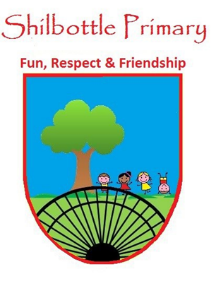 Dear parents/carers, Below is a copy of the spellings which will be tested this half term.  There will be a general spelling rule each week as well as statutory UKS2 spellings.  These words will no longer be placed into books on a weekly basis and therefore this list should be kept in a safe place.  You may also find it useful to take a photo on a smartphone to keep a record of the words which will enable you to support your child’s learning beyond the home.    A copy of these spellings will also be available from the school website should you need to replace them.   Many thanks for your continued support.  Mr SkirvingWeek 1Test date: 07/01/22Week 1Test date: 07/01/22Week 2Test date: 14/01/22Week 2Test date: 14/01/22Week 3Test date: 21/01/22Week 3Test date: 21/01/22Spelling ruleWords ending in –ant –ance and –ancyabundance admittanceenduranceimportancedominantYear 5 and 6 statutory spellingscompetitionconscienceconsciouscontroversyconvenienceSpelling ruleWords ending in shus spelt -cious graciousviciousmaliciousdelicioussuspiciousYear 5 and 6 statutory spellings determineddevelopdictionarydisastrousembarrassSpelling ruleWords ending in shus spelt -tiousnutritiouscautiousscrumptiousambitiousfictitiousYear 5 and 6 statutory spellingsexcellentexistenceexplanationfamiliarforeignWeek 4Test date: 28/01/22Week 4Test date: 28/01/22Week 5Test date: 04/02/22Week 5Test date: 04/02/22Week 6Test date: 11/02/22Week 6Test date: 11/02/22Spelling ruleMnemonics – short phrases or rhymes to help teacher library reel bicyclenecessary  Year 5 and 6 statutory spellingshindranceidentityimmediately individualinterfereSpelling ruleWords ending in shul spelt –cial or –tialspecialofficialfinancialinfluentialartificialYear 5 and 6 statutory spellingsmischievousmusclenecessaryneighbournuisanceSpelling ruleWords ending in oh sound spelt as owarrow narrow sparrow yellow elbowYear 5 and 6 statutory spellingsphysical prejudiceprivilegeprofessionprogrammeWeek 7Test date: 18/02/22Week 7Test date: 18/02/22The spelling test will be made up from the previous 6 weeks of spelling learning. The spelling test will be made up from the previous 6 weeks of spelling learning. 